Fach: Physik			Thema: Halbwertszeit				Klasse 10Wie lange müssen wir warten, bis eine Atombombe ihre Radioaktivität verloren hat? ModellbeschreibungArbeitsauftragInstalliert die App „10 Würfel“. (Jeder in der Gruppe sollte die App installieren, um möglichst viele radioaktive Atome zu haben.)Wählt in der App zunächst die Einstellung mit 10 Würfeln. (Damit hat eine Dreiergruppe 30 und eine Vierergruppe 40 Würfelonium-Atome.)In Eurer „Bombe“ sind zunächst ________  „Würfelonium-Atome“, die alle gleichzeitig gewürfelt werden. Nach jedem Würfeln wird in der Strichliste ein Strich gemacht und alle Atome (Würfel), die eine „6“ zeigen werden gelöscht, da diese Atome nicht mehr strahlen. Die Übrigen werden erneut gewürfelt. Ihr würfelt nun so lange, bis mindestens die Hälfte der ursprünglichen Würfelonium-Atome aussortiert ist. Aus der Strichliste könnt ihr anschließend ablesen, wie viele „Modellsekunden“ vergangen sind. Notiert den Zahlenwert und wie viele Würfelonium-Atome dann noch übrig sind. „Messung 1“ ist damit fertig!Vergleicht eure Ergebnisse mit denen anderer Gruppen und beurteilt die Bedeutung eurer Messung im Zusammenhang mit dem „Würfelonium-Atom“.Nun wiederholt ihr mehrmals den Versuch mit allen Würfelonium-Atomen.Halbwertszeit des Wüfelonium:______________Bestimmung des ZerfallsgesetzesFührt nun eine weitere Messung durch, dokumentiert jetzt aber nach jedem Würfeln (jede Sekunde), wie viele Würfel noch übrig sind (wie viele Kerne noch nicht zerfallen sind).Geht im Internet auf die Seite geogebra.org und tragt dort eure Messwerte ins Koordinatensystem ein (Zeit auf die x-Achse und Anzahl der Kerne auf die y-Achse)Entscheidet zuerst, welcher Funktionstyp am besten zu euren Messungen passt und findet mithilfe des Schiebereglers eine möglichst passende Funktionsvorschrift, die die Anzahl der noch nicht zerfallenen Kerne N in Abhängigkeit von der Zeit t in Sekunden beschreibt.Falls du eine kurze Einführung zur Arbeit mit GeoGebra und mit dem Schieberegler benötigst, nutzte den QR-Code, um dir auf Youtube ein Einführungsvideo anzuschauen.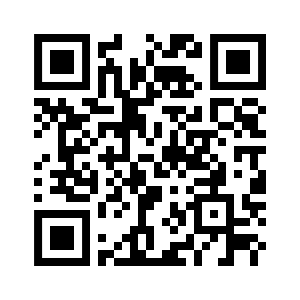 Zusatz: Verallgemeinere die Funktionsvorschrift für beliebige Zerfälle! (Tipp: In der Funktionsvorschrift steckt die Halbwertszeit drin.) RealitätModellBemerkungenAtombombe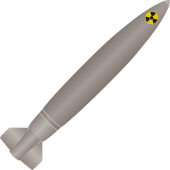 Smartphone mit einer Würfel-AppEine Atombombe enthält radioaktive Atome. Die Modellvariante enthält Würfelonium-Atome.1 radioaktives Atom ( z. B. Uran)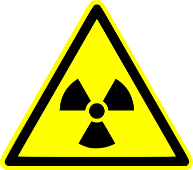 1 Würfel (= „Würfelonium-Atom“)Der Zerfall eines einzelnen radioaktiven Atoms ist nicht vorhersagbar, genau wie es nicht vorhersagbar ist, wann beim Würfeln eine „6“ auftaucht.1 zerfallenes Atom(Blei)1 Würfel, der nach dem Würfeln eine „6“ zeigtDa unsere zerfallenen Atome nicht mehr radioaktiv sind, dürfen die „6er-Würfel“ nicht weiter mit gewürfelt werden. Sie werden aussortiert (Anzahl der Würfel in der App reduziert).1 SekundeEinmal würfeln mit allen noch vorhandenen radioaktiven AtomenNatürlich dauert das Würfeln und Aussortieren länger als eine Sekunde. Wir wollen im Modell aber annehmen, dass nur eine Sekunde vergangen ist, um die Zerfallszeiten aller Gruppen vergleichen zu können.Messung Nr.Anzahl der verbliebenen radioaktiven Atome (höchstens die Hälfte vom Anfang)So oft haben wir gewürfelt (= „Modellsekunden“)So oft haben wir gewürfelt (= „Modellsekunden“)Messung Nr.Anzahl der verbliebenen radioaktiven Atome (höchstens die Hälfte vom Anfang)Strichliste= Zahlenwert123456789101112DurchschnittDurchschnittDurchschnittZeit in s0123456Anzahl noch nicht zerfallener Kerne